PaperCity – Hevrdejs Opening Dinner Image Captions 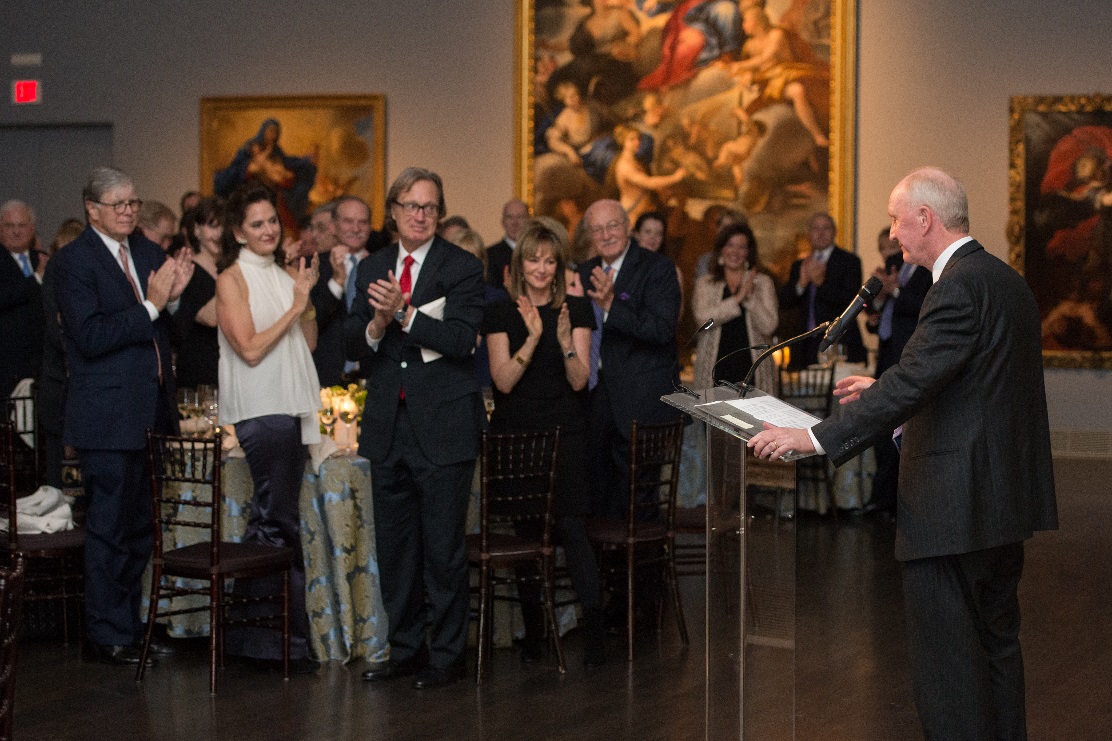 Atmosphere; Hevrdejs Opening Dinner; Photo by Wilson Parish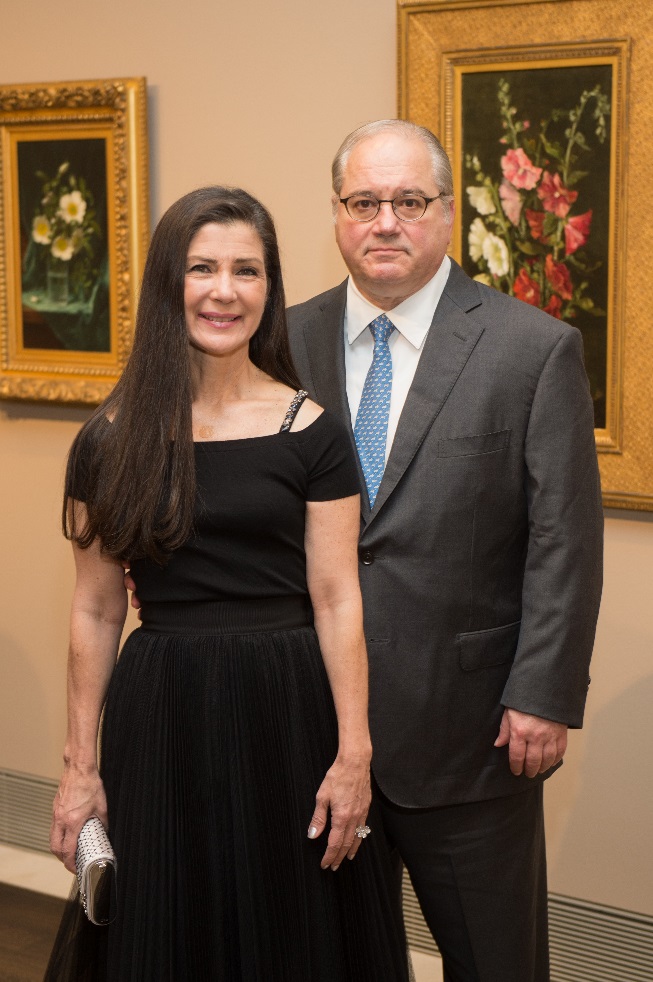 Cynthia and Tony Petrello; Photo by Wilson Parish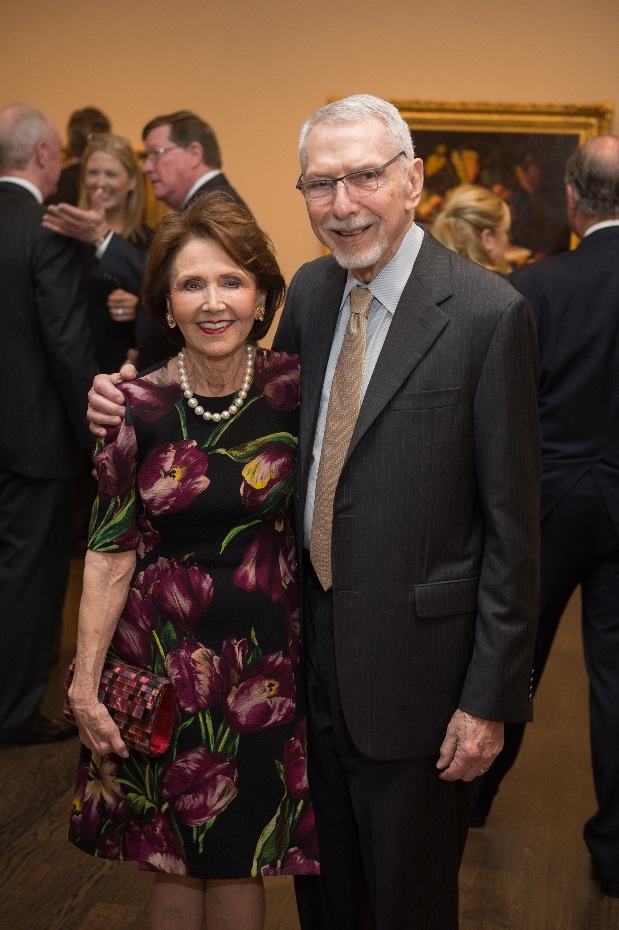 Cyvia and Melvyn Wolff; Photo by Wilson Parish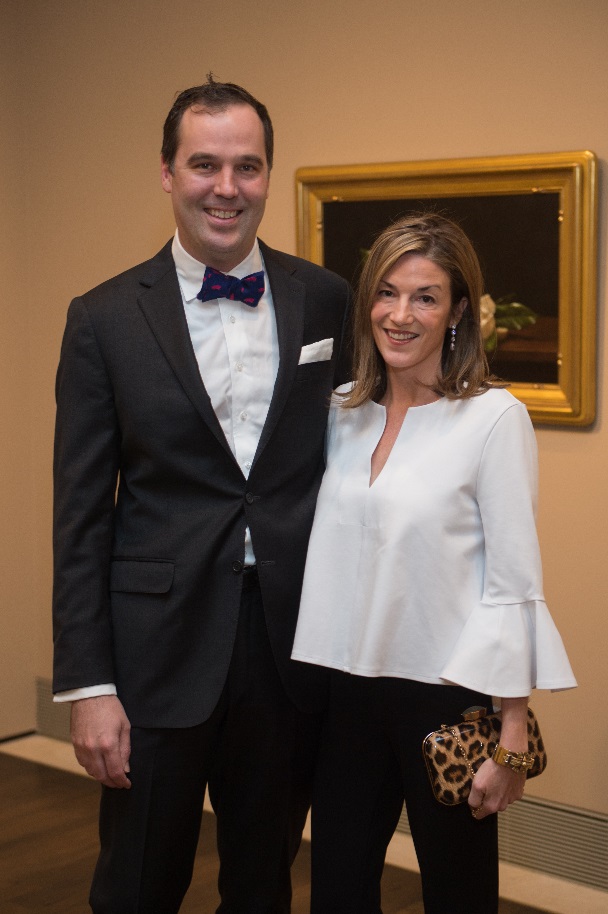 David and Sarah Larned; Photo by Wilson Parish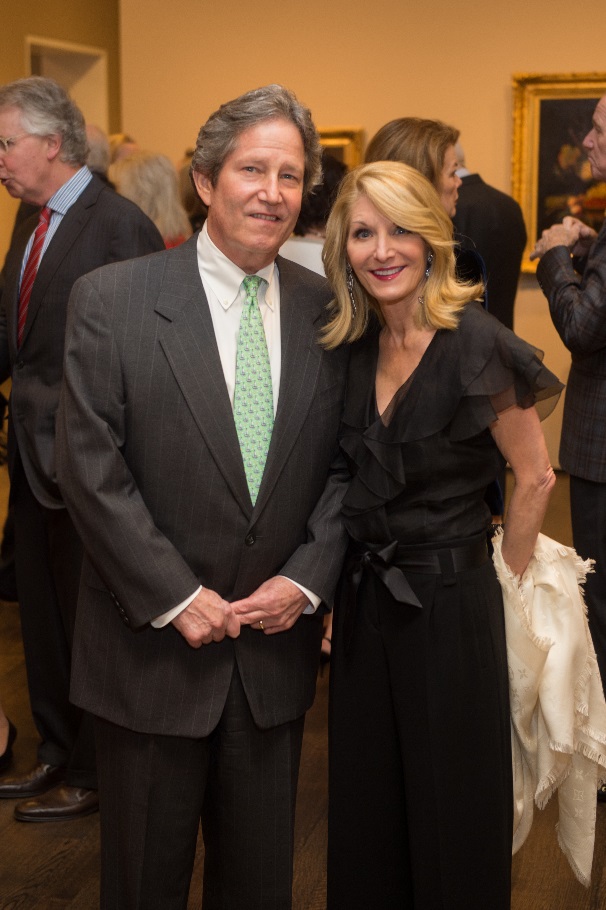 Downing and Lisa Mears; Photo by Wilson Parish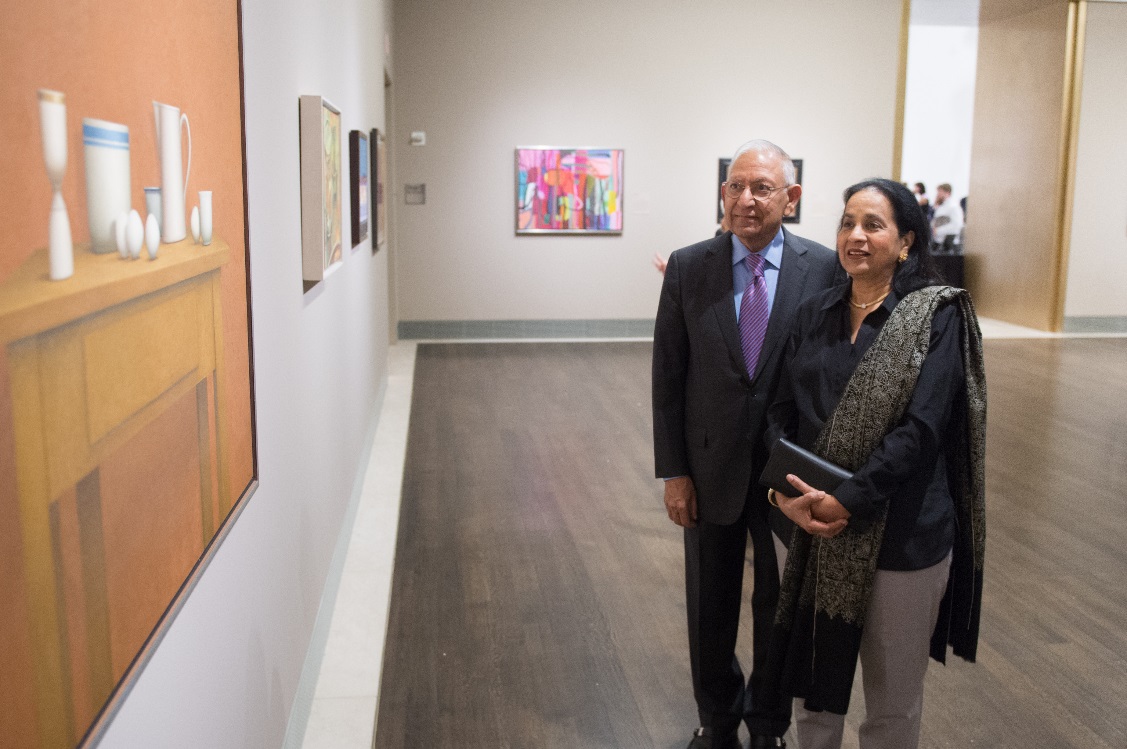 Durga and Sushila Agrawal; Photo by Wilson Parish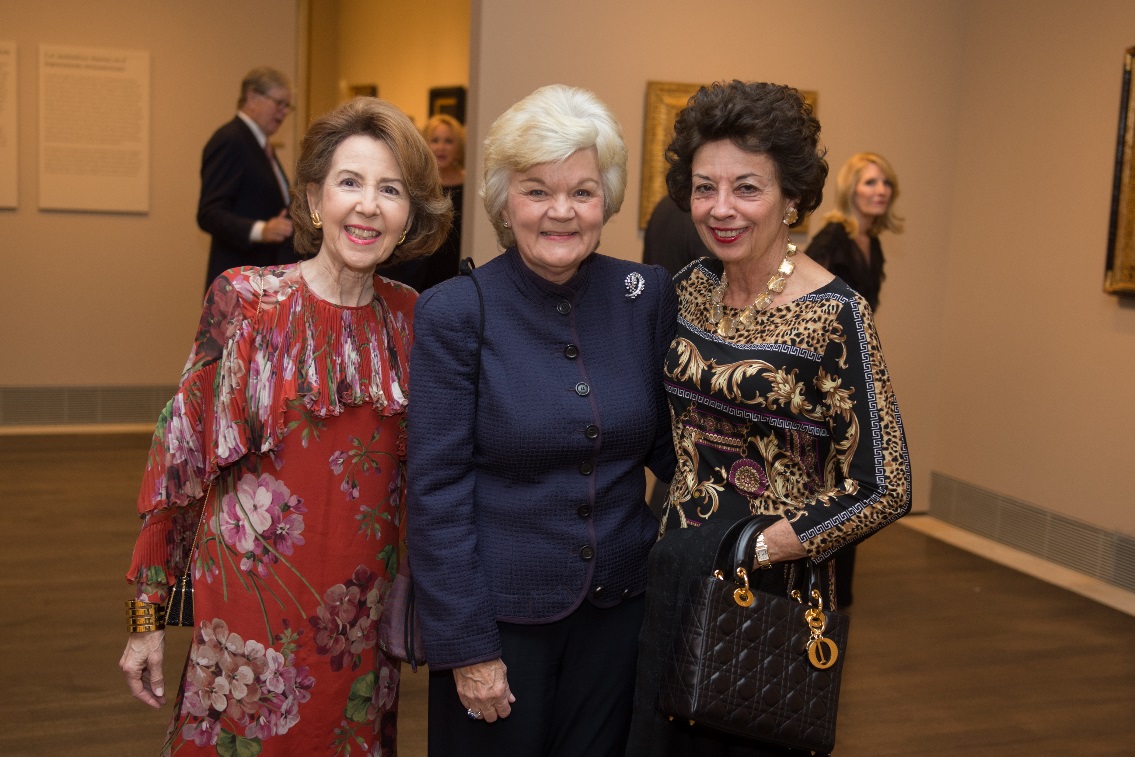 Gail Adler; Susie Glasscock; Kathy Goossen; Photo by Wilson Parish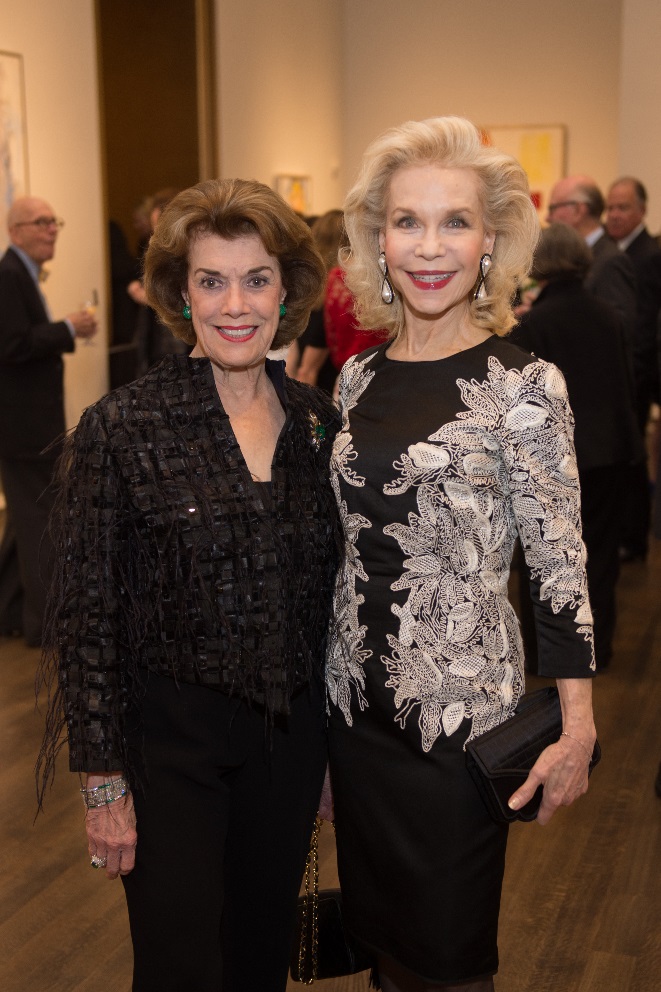 Jeanie Kilroy Wilson; Lynn Wyatt; Photo by Wilson Parish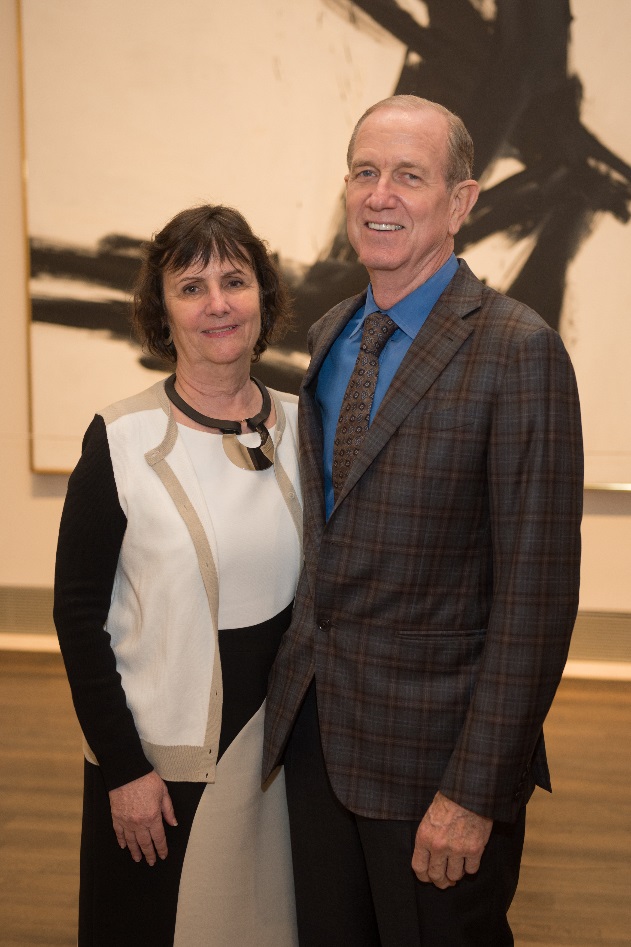 Leslie and Brad Bucher; Photo by Wilson Parish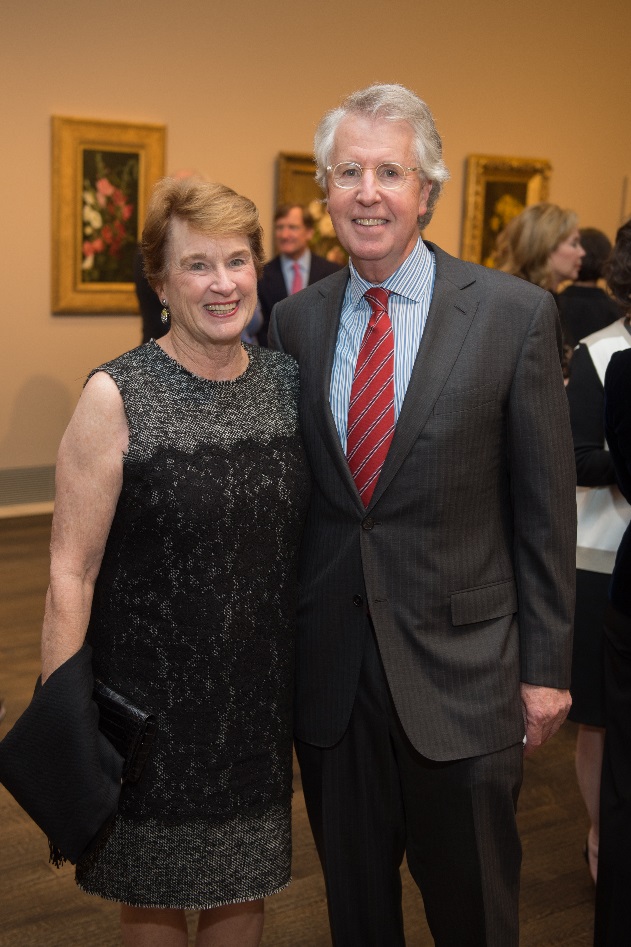 Linda and George Kelly; Photo by Wilson Parish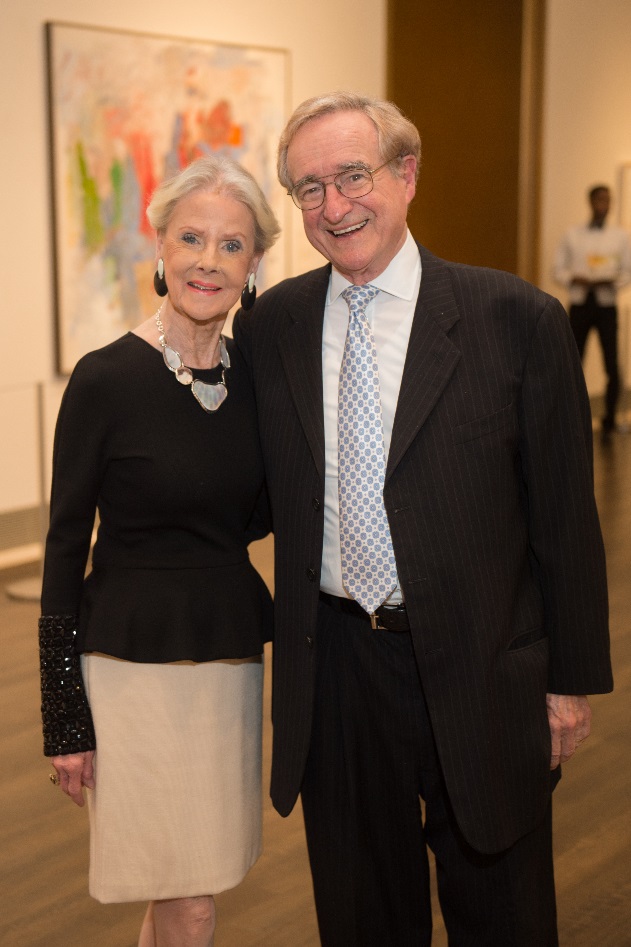 Macey and Harry Reasoner; Photo by Wilson Parish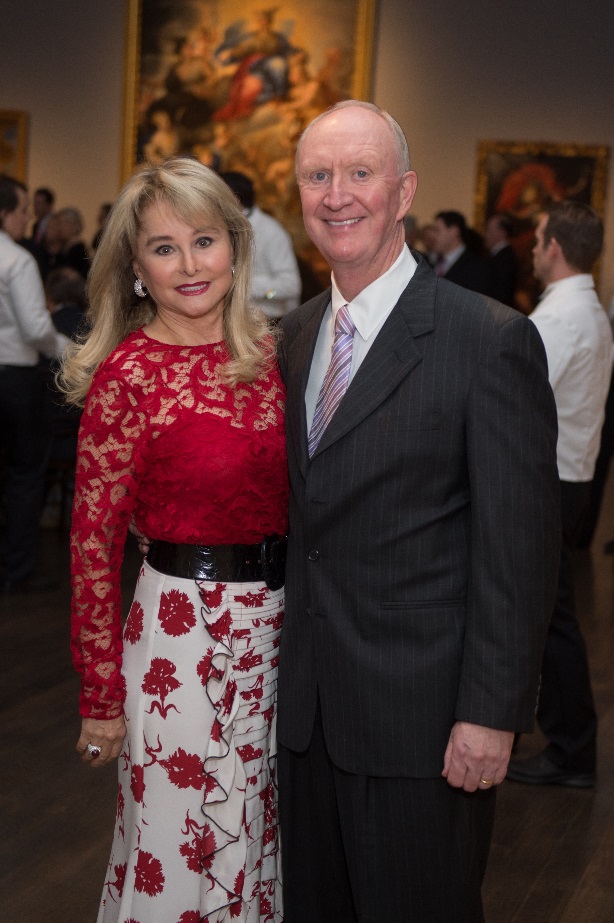 Michelle and Frank Hevrdejs; Photo by Wilson Parish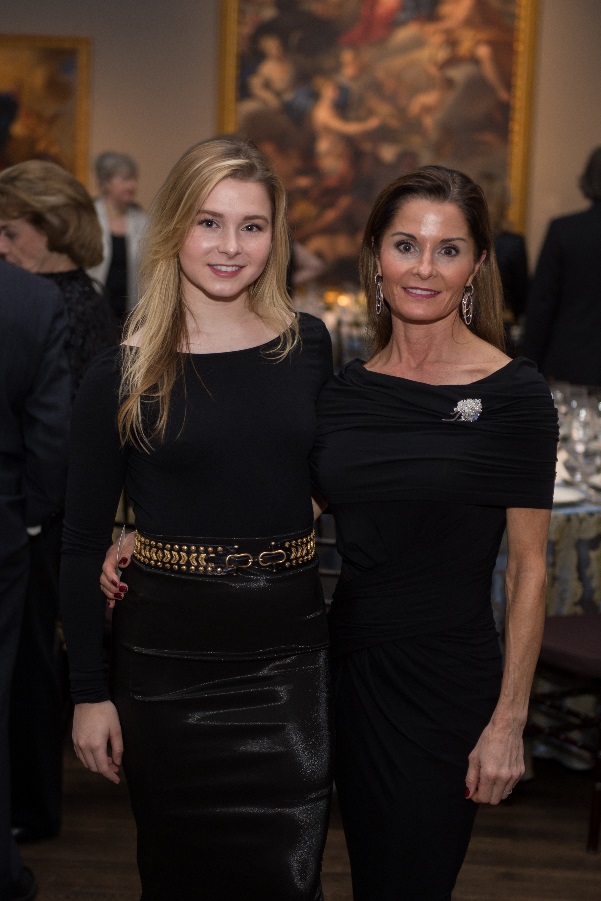 Olivia Wagner; Gabrielle Parlane; Photo by Wilson Parish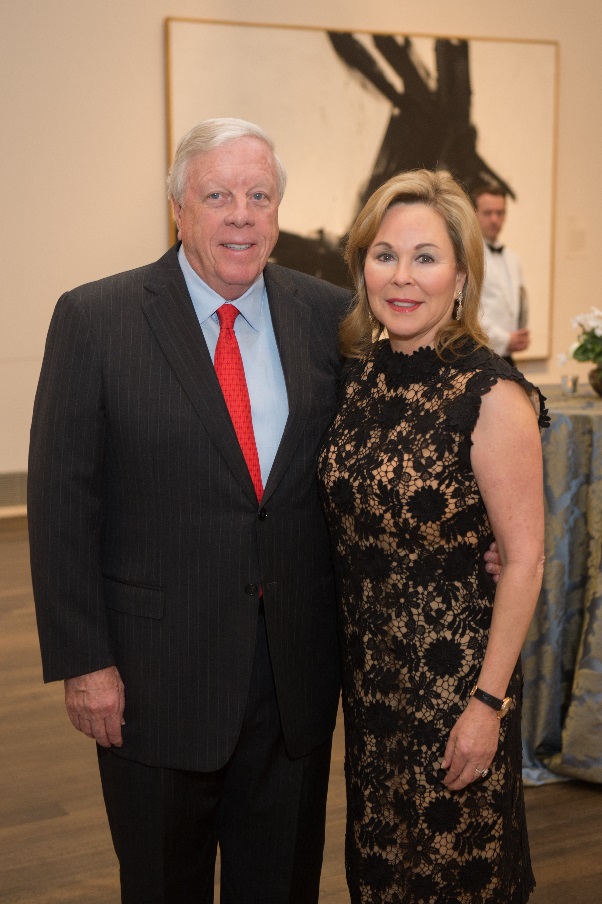 Rich and Nancy Kinder; Photo by Wilson Parish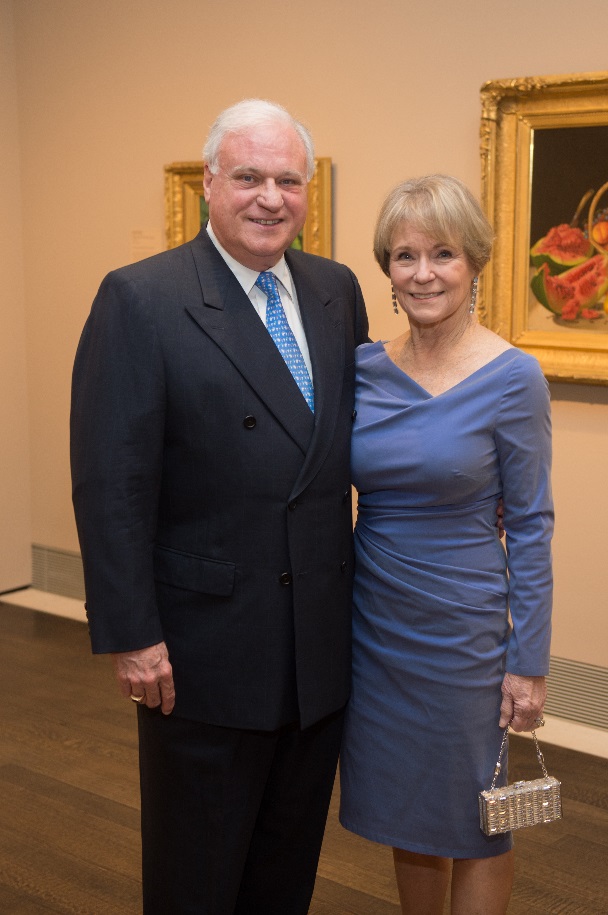 Robin and Lela Gibbs; Photo by Wilson Parish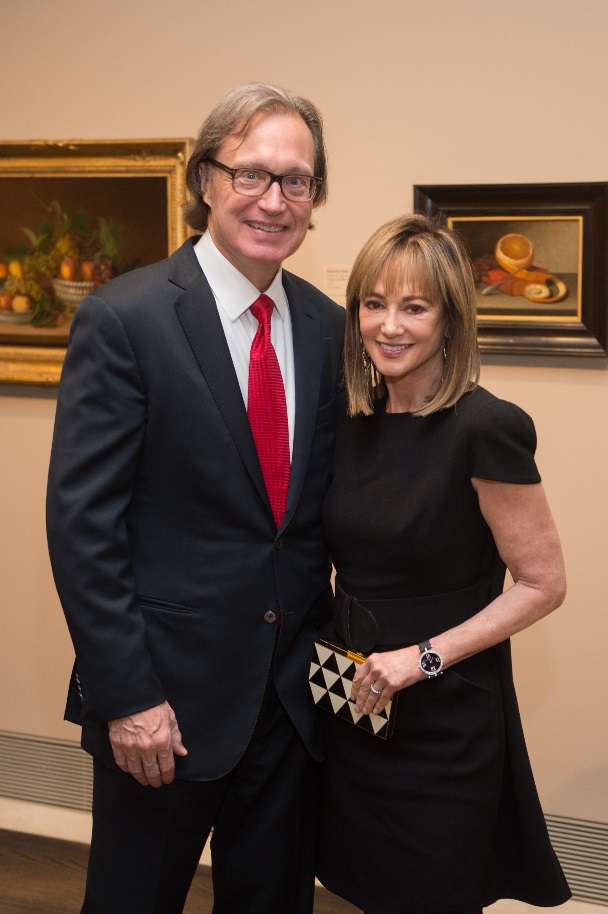 Ron Franklin; Janet Gurwitch; Photo by Wilson Parish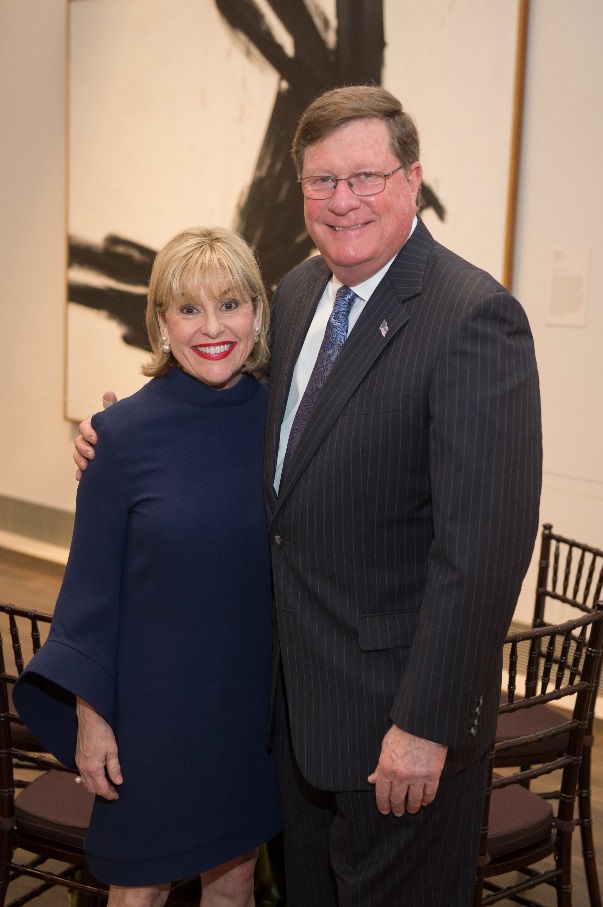 Sharyn and Jim Weaver; Photo by Wilson Parish